ТОМСКАЯ ОБЛАСТЬМОЛЧАНОВСКИЙ РАЙОНСОВЕТ МОГОЧИНСКОГО СЕЛЬСКОГО ПОСЕЛЕНИЯРЕШЕНИЕ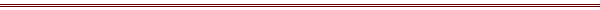   «17» ноября 2023 г.			      		                                                 № 208с. Могочино  "О признании утратившим силу решения Совета депутатов муниципального образования «Могочинского сельское поселение» от 24.10.2023 года № 75 " Об утверждении Положения об оплате труда лиц, замещающих должности муниципальной службы муниципального образования «Могочинское сельское поселение».   В связи с приведением в соответствие с действующим законодательством Российской Федерации, Совет депутатов Могочинского сельского поселения:     1. Признать утратившим силу решение Совета депутатов муниципального образования Могочинского сельского поселения от 24.10.2023 года № 75 "Об утверждении Положения об оплате труда лиц, замещающих должности муниципальной службы муниципального образования «Могочинское сельское поселение».      2. Опубликовать настоящее в официальном печатном издании «Информационный бюллетень» и разместить на официальном сайте муниципального образования «Могочинское сельское поселение» (http://mogochino.ru/).       3. Настоящее решение вступает в силу после его официального опубликования.  4. Контроль за исполнением настоящего решения возложить на главу Могочинского сельского поселения.Председатель Совета Могочинского сельского поселения			     	                    А.В. БеляевГлава Могочинского сельского поселения			                 А.А. Такленок